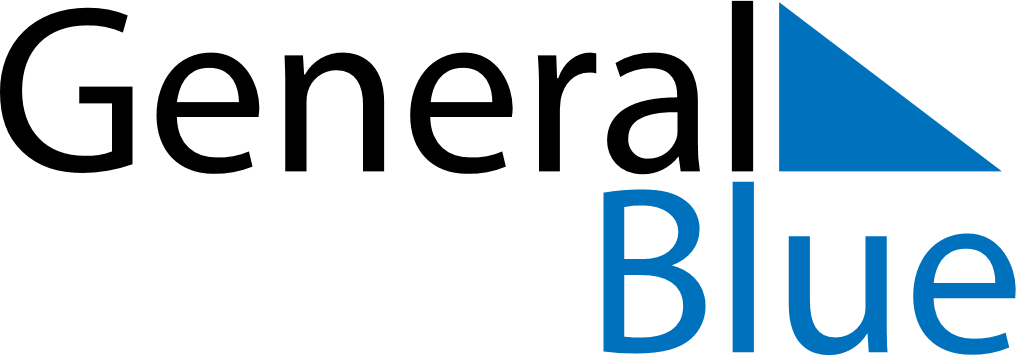 November 2024November 2024November 2024November 2024November 2024November 2024Stanley, Falkland IslandsStanley, Falkland IslandsStanley, Falkland IslandsStanley, Falkland IslandsStanley, Falkland IslandsStanley, Falkland IslandsSunday Monday Tuesday Wednesday Thursday Friday Saturday 1 2 Sunrise: 5:12 AM Sunset: 7:57 PM Daylight: 14 hours and 44 minutes. Sunrise: 5:10 AM Sunset: 7:59 PM Daylight: 14 hours and 48 minutes. 3 4 5 6 7 8 9 Sunrise: 5:08 AM Sunset: 8:01 PM Daylight: 14 hours and 52 minutes. Sunrise: 5:07 AM Sunset: 8:02 PM Daylight: 14 hours and 55 minutes. Sunrise: 5:05 AM Sunset: 8:04 PM Daylight: 14 hours and 59 minutes. Sunrise: 5:03 AM Sunset: 8:06 PM Daylight: 15 hours and 3 minutes. Sunrise: 5:01 AM Sunset: 8:08 PM Daylight: 15 hours and 6 minutes. Sunrise: 5:00 AM Sunset: 8:10 PM Daylight: 15 hours and 10 minutes. Sunrise: 4:58 AM Sunset: 8:12 PM Daylight: 15 hours and 13 minutes. 10 11 12 13 14 15 16 Sunrise: 4:56 AM Sunset: 8:13 PM Daylight: 15 hours and 17 minutes. Sunrise: 4:55 AM Sunset: 8:15 PM Daylight: 15 hours and 20 minutes. Sunrise: 4:53 AM Sunset: 8:17 PM Daylight: 15 hours and 23 minutes. Sunrise: 4:52 AM Sunset: 8:19 PM Daylight: 15 hours and 27 minutes. Sunrise: 4:50 AM Sunset: 8:21 PM Daylight: 15 hours and 30 minutes. Sunrise: 4:49 AM Sunset: 8:22 PM Daylight: 15 hours and 33 minutes. Sunrise: 4:47 AM Sunset: 8:24 PM Daylight: 15 hours and 36 minutes. 17 18 19 20 21 22 23 Sunrise: 4:46 AM Sunset: 8:26 PM Daylight: 15 hours and 40 minutes. Sunrise: 4:44 AM Sunset: 8:28 PM Daylight: 15 hours and 43 minutes. Sunrise: 4:43 AM Sunset: 8:29 PM Daylight: 15 hours and 46 minutes. Sunrise: 4:42 AM Sunset: 8:31 PM Daylight: 15 hours and 49 minutes. Sunrise: 4:41 AM Sunset: 8:33 PM Daylight: 15 hours and 52 minutes. Sunrise: 4:40 AM Sunset: 8:35 PM Daylight: 15 hours and 54 minutes. Sunrise: 4:38 AM Sunset: 8:36 PM Daylight: 15 hours and 57 minutes. 24 25 26 27 28 29 30 Sunrise: 4:37 AM Sunset: 8:38 PM Daylight: 16 hours and 0 minutes. Sunrise: 4:36 AM Sunset: 8:39 PM Daylight: 16 hours and 3 minutes. Sunrise: 4:35 AM Sunset: 8:41 PM Daylight: 16 hours and 5 minutes. Sunrise: 4:34 AM Sunset: 8:43 PM Daylight: 16 hours and 8 minutes. Sunrise: 4:34 AM Sunset: 8:44 PM Daylight: 16 hours and 10 minutes. Sunrise: 4:33 AM Sunset: 8:46 PM Daylight: 16 hours and 13 minutes. Sunrise: 4:32 AM Sunset: 8:47 PM Daylight: 16 hours and 15 minutes. 